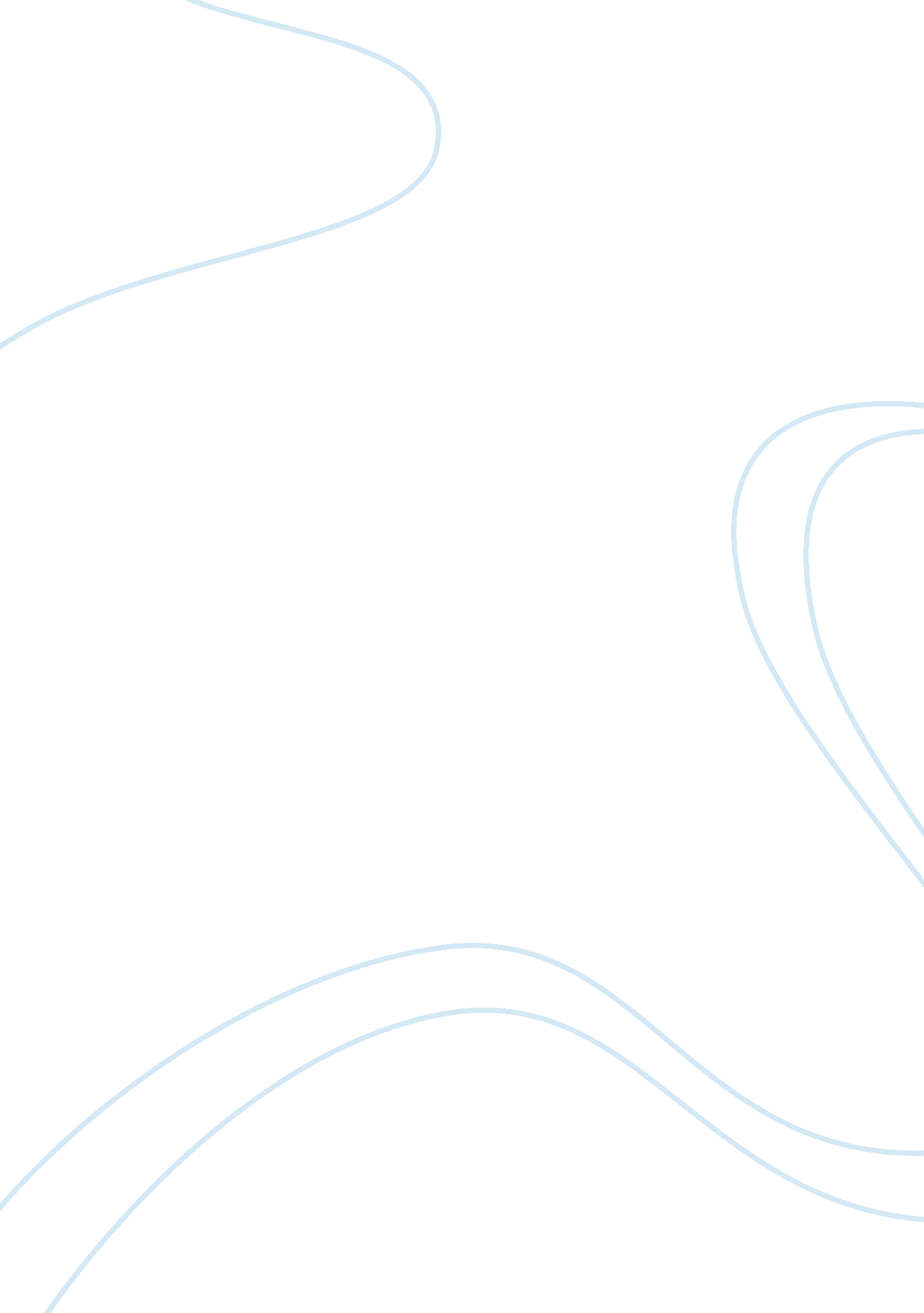 What is the one finance related experience or extracurricular activity that is mo...Finance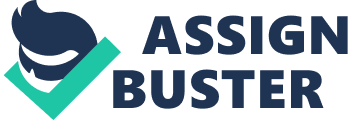 The Finance Industry One extra-curricular activity that is important to me is my membership and participation in the University Finance Association. The club has allowed me to develop analytical skills, especially after joining the investment team. 
I have learned to compare companies in order to gain insight into their activities. The comparison focused on determining net revenue, profit and stock. After conducting the analysis, one can easily determine a company’s position in the market. Analysis of stock and shares provides information about companies that are increasing their market share and the external factors that contribute to their position. In addition, it provides useful information to investors willing to inject funds into the market through stocks. The comparison also allows one to understand how healthy competition should be maintained to prevent both consumer and business exploitation. One of the most common events that take place in the finance industry is the buying and selling of stock. The companies trade shares and stock in order to improve their financial status and portfolio. The purchase and sale of stock is one of the supplementary activities in finance. I also researched data on each company individually by looking at their financial statements to analyze net profit, loss and ability to break-even. The process is useful in analyzing internal profits, especially how the company got to that level. 
The University Finance Association has not only been beneficial, but also eye opening. It has enhanced my critical and analytical skills by allowing me to compare companies. As a result, I can make suitable investment decisions. 